                                     Перечень тем и заданий на 13.04.2020ПредметТема для изученияКлассная работа Домашняя работа1.Физическая культураТема: Равномерный бег (5мин). Смешанное передвижениеhttps://ru.wikipedia.org/wiki/Легкоатлетический_кроссВыполнить письменно: Что такое бег по пересечённой местности или кросс?-2.Русский языкТема: Грамматическая основа предложения. § 62 Изучить теоретический материал. Упр. № 479Видеоурок  https://www.youtube.com/watch?v=3F8dTwCa5dk https://www.youtube.com/watch?v=NVU14N8JZ8oВыучить правила.Выписать из рассказа   Саши Черного «Кавказский пленник» (учебник Литература) 4 простых предложения, выделить грамматическую основу.3.МатематикаТема: Нахождение числа по его процентам§38 повторитьпросмотреть видео урок https://www.youtube.com/watch?v=x9ou4wZLp_M и записать в тетрадь задания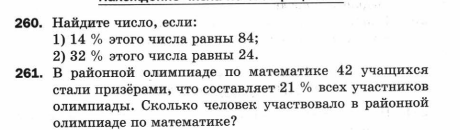 4.ГеографияТема: Решение практических задач по карте. Описание рельефа своей местностиhttps://yandex.ru/video/search?text=%20рельефа%20своей%20местности%205%20класс%20география&from=tabbarОписание рельефа своей местности. Ответить на вопросы:Цель: проводить полевые наблюдения, фиксировать результаты наблюдений, составлять описание компонентов природы своей местности.Ход работы:1.Описание природы своей местности2.Характер рельефа3.Особенности почв4.Водоемы5.Тип растительности6.Господствующие виды растений7.Животные8.Влияние человека на природу5.ЛитератураТема: Н.М.Рубцов. «Родная деревня». Дон-Амина- до. «Города и годы»https://www.youtube.com/watch?v=J63pLtnEbdc  https://www.youtube.com/watch?v=VH8IGwFLQFEВыразительное  чтение стихотворений,ответитьна вопросы.6.ИсторияТема: Единовластие Цезаря. § 52https://youtu.be/Kp_s90KMhFAотвечать на вопросы, выучить понятия и даты, вопрос № 1 письменно Прочитать § 52.Для любознательных:Что обозначает крылатое выражение «перейти Рубикон»?